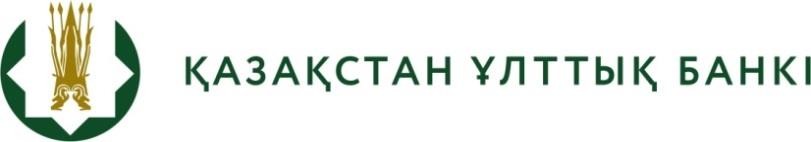 ПРЕСС - РЕЛИЗІ   Қазақстан Республикасы Ұлттық Банкiнiң Қазақстан Республикасы ұлттық валютасының банкноттары мен монеталарын сату және сатып алу қағидаларына Қазақстан Ұлттық Банкімен өзгерістер мен толықтырулар енгізілді2021 жылғы 4 наурыз                	 	   	                      Нұр-Сұлтан қаласыҚазақстан Республикасы Ұлттық Банкiнiң Қазақстан Республикасы ұлттық валютасының банкноттары мен монеталарын сату және сатып алу қағидаларына Қазақстан Ұлттық Банкімен өзгерістер мен толықтырулар енгізілгені туралы хабарлайды.«Қазақстан Республикасы Ұлттық Банкiнiң Қазақстан Республикасы ұлттық валютасының банкноттары мен монеталарын сату және сатып алу қағидаларын бекіту туралы» Қазақстан Республикасы Ұлттық Банкі Басқармасының 2018 жылғы 27 сәуірдегі № 70 қаулысына өзгерістер мен толықтырулар енгізу туралы» Қазақстан Республикасының Ұлттық Банкі Басқармасының 2021 жылғы 22 ақпанындағы № 18 қаулысы қабылданды. Бұл өзгерістер мен толықтырулар құрамдас бөліктері қымбат металдан жасалған коллекциялық монеталарды дайындау мен айналысқа шығаруды жоспарлауға байланысты және күмістен жасалған коллекциялық монеталардың сату бағасын және сатып алу сомасын есептеуді өзгерту мақсатында енгізілді.Қаулының толық мәтінімен Қазақстан Ұлттық Банкінің ресми интернет-ресурсында танысуға болады.